        POWIATOWY URZĄD PRACY       	w Janowie LubelskimWniosek o dofinansowanie z Funduszu Pracy kosztów studiów podyplomowychA - Wypełnia WnioskodawcaI. Dane personalne Wnioskodawcy:1. Imię i nazwisko ………………………………………………………………………………2. Adres zamieszkania ……………………………………………… ………………………….3. Seria i nr dowodu osobistego.......................................PESEL**.............................................4. Numer telefonu ……………………………...........5. Wykształcenie.............................………………………………………………….6. Kierunek ukończonych studiów wyższych....................................…………………………...7. Nazwa i rok ukończenia szkoły wyższej...................................................................................    ...................................................................................................................................................II. Informacje dotyczące studiów podyplomowych:1. Nazwa kierunku studiów podyplomowych:    ………………………………………………………………………………………………..    ………………………………………………………………………………………………..2. Nazwa i adres organizatora studiów podyplomowych ………………………………………    ………………………………………………………………………………………………..3. Termin rozpoczęcia i zakończenia studiów podyplomowych, liczba semestrów…………….    ………………………………………………………………………………………………...4. Całkowity koszt studiów podyplomowych:..............................................................................5.Sposób dokonywanej płatności /jednorazowo, w ..............ratach po .........................zł*   na  rachunek bankowy organizatora studiów podyplomowych ................................................    ...................................................................................................................................................III. Uzasadnienie celowości ubiegania się o sfinansowanie studiów podyplomowych         /podanie celu ukończenia studiów podyplomowych, określenia nabytych             kwalifikacji, umiejętności, przedstawienia planowanego zatrudnienia/:    ...................................................................................................................................................    ...................................................................................................................................................    ...................................................................................................................................................    ...................................................................................................................................................     ................................................................................................................................................................................     ................................................................................................................................................................................     ................................................................................................................................................................................     ................................................................................................................................................................................     ................................................................................................................................................................................     ................................................................................................................................................................................Zapoznałem(am) z regulaminem finansowania z Funduszu Pracy kosztów studiów podyplomowych i zobowiązuję się do zawarcia dwustronnej umowy, w której zostaną określone warunki dofinansowania.  Janów Lubelski, dnia .............................. 	            .....................................................      				               Podpis Wnioskodawcy		                   Załączniki:     1. Odpis lub kserokopia dyplomu ukończenia studiów wyższych.      2. Zaświadczenie organizatora studiów podyplomowych – wzór załącznik nr 1.     3. Deklaracja pracodawcy (Załącznik nr 2 do wniosku)*     4. Oświadczenie o zamiarze podjęcia działalności gospodarczej (Załącznik nr 3 do          wniosku)*Uwaga.Wnioski niekompletne lub nieprawidłowo wypełnione nie zostaną uwzględnione. * niepotrzebne skreślić** w przypadku cudzoziemca numer dokumentu stwierdzającego tożsamośćB – Wypełniają pracownicy Powiatowego Urzędu PracyOsoba bezrobotna/poszukująca pracy*Nr ewidencyjny Wnioskodawcy..............................................Data ostatniej rejestracji...........................................................I. Opinia doradcy klienta dotycząca celowości przeszkolenia kandydata:.................................................................................................................................................................................................................................................................................................................................................................................................................................................................................................................................                                                                                  ............................................................                                                                                                     data i  podpis doradcy klientaII. Opinia doradcy zawodowego:............................................................................................................................................................................................................................................................................................................................................................................................................................................................................................................................................................................................................................................................................................................                               ..........................................................	 	            data, podpis doradcy zawodowegoIII. Opinia specjalisty ds. rozwoju zawodowego:...................................................................................................................................................................................................................................................................................................................................................................................................................................................................		...............................................................                                                                               data, podpis specjalisty ds. rozwoju zawodowegoV. Decyzja Dyrektora Powiatowego Urzędu Pracy w Janowie Lubelskim dotycząca         sposobu rozpatrzenia wniosku:...................................................................................................................................................................................					  ............................................................................                                                                                                                                    data, podpis Dyrektora PUP* niepotrzebne skreślić. Załącznik nr 2 do wniosku..................................................................	         .......................................................................                                                     pieczęć pracodawcy		                                      miejscowość, dataDeklaracja Pracodawcy dotycząca zatrudnienia osoby bezrobotnej/poszukującej pracy* po ukończeniu studiów podyplomowych.I.  Pełna nazwa Pracodawcy	     Dokładny adres	     Nr telefonu............................................................, kom. 	     NIP.....................................................REGON......................................................PKD	     Zobowiązuję się do zatrudnienia Pana/i 	     na stanowisku / w zawodzie 	     po odbyciu szkolenia.	                                                                                       nazwa szkolenia     Zatrudnienie nastąpi w terminie do 30 dni od dnia ukończenia szkolenia / uzyskania       uprawnień* na okres…………………………  ..........................................................                                                                                               pieczęć i podpis pracodawcyPowiatowy Urząd Pracy w Janowie Lubelskim informuje, że po zakończonym szkoleniuz Państwa Firmą skontaktuje się pośrednik pracy w celu przyjęcia oferty pracy w związku z w/w deklaracją, na podstawie której Wnioskodawcy zostanie wydane skierowanie do pracy.*niepotrzebne skreślićZałącznik nr 3 do wniosku...................................................................	                                              …………………………………………                                     imię i nazwisko                                                                                                                                        miejscowość, data…………………………………………………………………………………………                               adres...................................................................                                      telefonOświadczenie o zamiarze podjęcia działalności gospodarczejPrzez osobę bezrobotną/poszukującą pracy* po ukończeniu studiów podyplomowychOświadczam, iż w okresie do 30 dni od dnia ukończeniu szkolenia/ zdaniu egzaminu/ uzyskaniu licencji* w zakresie:nazwa szkolenia/ egzaminu/ licencji*zamierzam dokonać wpisu do ewidencji działalności gospodarczej oraz rozpocząć działalność gospodarczą w zakresie:rodzaj zamierzonej działalnościDziałania podjęte w celu uru4chomienia działalności gospodarczej:Szacunkowy koszt uruchomienia działalności gospodarczej:	Źródła finansowania:	Zobowiązuję się powiadomić Powiatowy Urząd Pracy w Janowie Lubelskim o rozpoczęciu działalności gospodarczej w ciągu 7 dni od daty jej rozpoczęcia.………………………………………………..                                                                                                                                  czytelny podpis Wnioskodawcy*niepotrzebne skreślićZałącznik nr 1 do wniosku…………………………………………..                 (pieczątka instytucji)Zaświadczenie organizatora studiów podyplomowych potwierdzające kierunek studiów.......................................................................................................................................................(pełna nazwa studiów podyplomowych)………………………………………………………………………………...............................(termin ukończenia studiów podyplomowych)Kryteria – warunki, jakie musi spełniać kandydat ubiegający się o przyjęcie na studia podyplomowe na w/w kierunku ..............................................................................................................................................................................................................................................................................................................................................................................................................................................Koszt studiów podyplomowych wynosi…………………………….zł (słownie: …………………………………………………………….)płatne:jednorazowo do dnia ………………………,w ratach:I rata w kwocie ..................................zł płatne do ......................................II rata w kwocie ................................ zł płatne do ......................................III rata w kwocie ...............................zł płatne do ......................................………………………………………….                      ………………………………………                    (miejscowość, data)                                                     (podpis i pieczątka osoby upoważnionej)                                                                              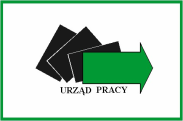 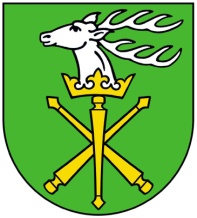 UMOWA NR ............o dofinansowanie z Funduszu Pracy kosztów studiów podyplomowychzawarta w dniu .........................w Janowie Lubelskim pomiędzy: Starostą Powiatu Janowskiego reprezentowanym przez Dyrektora Powiatowego Urzędu Pracy w Janowie Lubelskim – mgr Tomasza Kapronia, działającego z upoważnienia Starosty,zwanym dalej w umowie „Dyrektorem PUP”,a Panem/ Panią....................................................................., PESEL..............................................zam. .......................................................................................................................zwanym dalej „Wnioskodawcą”o następującej treści:§ 1Dyrektor PUP przyznaje Wnioskodawcy, na jego wniosek, środki z Funduszu Pracy na dofinansowanie kosztów studiów podyplomowych:.......................................................................................................................................................(nazwa studiów podyplomowych)realizowanych w terminie od ............................................ do .....................................................w wysokości: .........................................(słownie:.......................................................................)§ 21. Przyznane środki zostaną przekazane w formie bezpośrednich wpłat na rachunek bankowy organizatora studiów podyplomowych: ...............................................................................................................................................................................................................................................................(nazwa i adres organizatora studiów podyplomowych)na rachunek bankowy:.......................................................................................................................................................2. Warunki płatności:-  w przypadku jednorazowej wpłaty: ...............................(słownie:........................................................),    w terminie 14 dni od dnia podpisania niniejszej umowy,-  w ............ ratach za kolejne semestry:   I rata w kwocie: .....................................(słownie:.................................................................................)       w terminie do dnia …………………….....................................................,   II rata w kwocie: ....................................(słownie:.................................................................................)       w terminie do dnia ………………………..................................................  III rata w kwocie: ....................................(słownie:................................................................................)      w terminie do dnia ………………………....................................................§ 3Wnioskodawca zobowiązuje się do:a) zgłaszania się do Powiatowego Urzędu Pracy w Janowie Lubelskim w wyznaczonych terminach,b) przedstawiania planu zajęć przewidzianych programem studiów lub harmonogramu     w terminie 7 dni  od dnia rozpoczęcia nauki na kolejnym semestrze,c)  pisemnego informowania Dyrektora PUP o wszelkich zdarzeniach mających wpływ na realizację        umowy o sfinansowanie z Funduszu Pracy kosztów studiów podyplomowych,d) ukończenia studiów podyplomowych w planowanym terminie tj. do dnia ................................,e) przedłożenia w Powiatowym Urzędzie Pracy w Janowie Lubelskim zaświadczenia, dyplomu lub        innego dokumentu potwierdzającego ukończenie studiów podyplomowych w terminie 14 dni od         daty ich ukończenia.§ 41. W przypadku:     -  przerwania studiów podyplomowych z własnej winy,-  utraty statusu bezrobotnego w trakcie odbywania studiów podyplomowych z własnej winy,     Wnioskodawca zobowiązuje się do zwrotu kosztów studiów podyplomowych na rachunek        bankowy Powiatowego Urzędu Pracy.................................................................................................2. Zwrot poniesionych z Funduszu Pracy kosztów studiów podyplomowych następuje w       terminie 14 dni od daty przerwania studiów podyplomowych lub utraty statusu bezrobotnego.§ 5 1. W przypadku podjęcia przez uczestnika studiów podyplomowych zatrudnienia w trakcie ich     odbywania, nie zawiesza się finansowania tych studiów do planowanego terminu ich ukończenia. § 6Wszelkie zmiany umowy wymagają formy pisemnej pod rygorem nieważności.                                                                          § 9W sprawach nie uregulowanych niniejszą umową maja zastosowanie przepisy Kodeksu Cywilnego. 
§ 10Wszelkie spory mogące wyniknąć na tle realizacji postanowień umowy rozstrzygać będzie Sąd powszechny właściwy miejscowo dla siedziby Powiatowego Urzędu Pracy w Janowie Lubelskim.§ 11Umowę sporządzono w 3 jednobrzmiących egzemplarzach, z których jeden egzemplarz otrzymuje Wnioskodawca, zaś dwa egzemplarze otrzymuje Dyrektor PUP. ..............................................                                                     ..........................................................         Dyrektor PUP                                                                                  WnioskodawcaREGULAMINfinansowania z Funduszu Pracy kosztów studiów podyplomowychRozdział IPOSTANOWIENIA OGÓLNE§ 1Na podstawie art. 42a ustawy z dnia 20 kwietnia 2004 r. o promocji zatrudnienia instytucjach rynku pracy (t.j. Dz.U. z 2019 r. poz. 1482 z późn. zm.) oraz Rozporządzenie Ministra Pracy        i Polityki Społecznej z dnia 14 maja 2014r. w sprawie szczegółowych warunków realizacji oraz trybu i sposobów prowadzenia usług rynku pracy (Dz. U.z 2014, poz. 667).§ 21. Starosta Powiatu Janowskiego, z upoważnienia którego działa Dyrektor Powiatowego             Urzędu Pracy w Janowie Lubelskim (zwanym dalej Dyrektorem PUP), na wniosek osoby      uprawionej może sfinansować ze środków Funduszu Pracy koszty studiów         podyplomowych. 2. Finansowanie kosztów studiów podyplomowych możliwe jest w przypadku posiadania     w dyspozycji Dyrektora PUP limitowanych środków Funduszu Pracy oraz spełnieniu przez           osobę uprawnioną wymogów ustawowych i formalnych.3. Uprawnienie do ubiegania się o sfinansowanie kosztów studiów podyplomowych posiada: osoba bezrobotna zarejestrowana w Powiatowym Urzędzie Pracy w Janowie Lubelskim,poszukująca pracy, o której mowa w art. 43 ust. 1 ustawy o promocji zatrudnienia      i instytucjach rynku pracy,inna osoba uprawniona, o której mowa w art. 43 ust. 3 ustawy o promocji zatrudnienia i instytucjach rynku pracy zwanych dalej „Wnioskodawcą”.Rozdział IIWARUNKI I TRYB PRZYZNAWANIA ŚRODKÓW§ 31.  Wnioskodawca może ubiegać się o sfinansowanie kosztów studiów podyplomowych         poprzez złożenie w terminie wniosku wraz z wymaganymi dokumentami.2. Wnioskodawca załącza do wniosku dokument wydany przez organizatora studiów     podyplomowych, zawierający informacje o nazwie, terminie realizacji i koszcie studiów     podyplomowych.3. Wnioskodawca musi uzasadnić celowość ubiegania się o dofinansowanie studiów        podyplomowych.4. Za uzasadnienie celowości ubiegania się o dofinansowanie studiów podyplomowych.    może być uznana deklaracja pracodawcy o zatrudnieniu Wnioskodawcy po ukończeniu     studiów podyplomowych, bądź oświadczenie Wnioskodawcy o podjęciu działalności     gospodarczej.5. Kompletny, sprawdzony pod względem formalnym wniosek, opiniowany jest przez     doradcę klienta, doradcę zawodowego oraz specjalistę ds. rozwoju zawodowego celem     ustalenia zasadności finansowania kosztów.5. Wnioski niekompletne lub nieprawidłowo wypełnione nie zostaną uwzględnione. 6.  Przy rozpatrywaniu wniosków Dyrektor PUP bierze pod uwagę:możliwości finansowe Funduszu Pracy,zapotrzebowanie na rynku pracy na kwalifikacje, które wnioskodawca uzyska       w wyniku ukończenia studiów podyplomowych,opinia doradcy klienta w konsultacji z doradcą zawodowym oraz specjalisty ds. rozwoju zawodowego, ustalony dla osoby bezrobotnej profil pomocy,zasadność argumentów przedłożonych w uzasadnieniu celowości sfinansowania kosztów studiów podyplomowych w szczególności, czy uzasadnienie zawiera deklarację zatrudnienia lub opis planowanej działalności gospodarczej po ukończeniu studiów podyplomowych,  realizację obowiązków wynikających z ustawy o promocji zatrudnienia i instytucjach rynku pracy w okresie 12 miesięcy poprzedzających datę złożenia wniosku, w szczególności: czy nie odmówił bez uzasadnionej przyczyny przyjęcia propozycji odpowiedniej pracy lub innej formy pomocy określonej w ustawie lub poddania się badaniom lekarskim lub psychologicznym mającym na celu ustalenie zdolności do pracy albo kierunku szkolenia, czy nie był pozbawiony statusu bezrobotnego/ poszukującego pracy z powodu niestawienia się  w Powiatowym Urzędzie Pracy w Janowie Lubelskim                   w wyznaczonych terminach,czy przerwał szkolenie lub studia podyplomowe z własnej winy albo nie przystąpił do egzaminu  lub uzyskania licencji,czy po skierowaniu nie podjął szkolenia.7.  Wyklucza się możliwość jednoczesnego finansowania studiów podyplomowych i innej       formy aktywizacji zawodowej przewidzianej ustawą o promocji zatrudnienia i instytucjach        rynku pracy.8. Wnioskodawca informowany jest na piśmie o sposobie rozpatrzenia wniosku.9. Wnioskodawcy nie przysługuje roszczenie o zawarcie umowy.§ 41. Dyrektor PUP działający z upoważnienia Starosty Powiatu Janowskiego może sfinansować        z Funduszu Pracy na   wniosek bezrobotnego lub innej uprawnionej osoby koszty studiów          podyplomowych do wysokości 100% .2. Kwota sfinansowania kosztów studiów podyplomowych nie może przekroczyć 300%           przeciętnego wynagrodzenia /zgodnie z definicją zawartą w art. 2 ust. 1 pkt 28 ustawy      o promocji zatrudnienia i instytucjach rynku pracy obowiązującego w dniu podpisania         umowy.§ 51. Przyznanie dofinansowania kosztów studiów podyplomowych dokonywane jest po         uprzednim zawarciu na piśmie, pod rygorem nieważności, umowy o dofinansowanie     z Funduszu Pracy kosztów studiów podyplomowych i spełnieniu przez wnioskodawcę     warunków określonych w tej umowie.§ 61. W przypadku pozytywnego rozpatrzenia wniosku, do dnia podpisania umowy    o dofinansowanie kosztów studiów podyplomowych wnioskodawca zobowiązany jest        dostarczyć programem studiów podyplomowych podpisany przez organizatora studiów     podyplomowych.§ 71. Finansowanie studiów podyplomowych odbywa się w formie bezpośrednich wpłat na         konto organizatora studiów podyplomowych.2. Wyklucza się możliwość:finansowania zaległych opłat za odbyte semestry studiów podyplomowych,refundacji poniesionych przez wnioskodawcę kosztów odbytych studiów podyplomowych.3. Przyznana kwota dofinansowania studiów podyplomowych zostanie przekazana w terminie       do 14 dni od dnia podpisania umowy o dofinansowanie z Funduszu Pracy kosztów studiów    podyplomowych, na rachunek bankowy organizatora studiów podyplomowych    w przypadku kiedy organizator studiów wymaga jednorazowej płatności.4. W przypadku, kiedy organizator studiów podyplomowych będzie wymagał opłat w ratach     za kolejne semestry, przyznane środki przekazywane są ratalnie, w terminach i wysokości       określonych w umowie.§ 81. W przypadku podjęcia przez uczestnika studiów podyplomowych w trakcie ich odbywania        zatrudnienia, innej pracy zarobkowej lub działalności gospodarczej, nie zawiesza się     finansowania tych studiów do planowanego terminu ich ukończenia.2. W przypadku przerwania studiów podyplomowych, lub utraty statusu bezrobotnego/     poszukującego pracy w trakcie odbywania studiów podyplomowych z winy uczestnika,        kwota wydatkowana na ich finansowanie z Funduszu Pracy podlega zwrotowi.§ 91. Osobie bezrobotnej, która uzyskała dofinansowanie kosztów studiów podyplomowych,        przysługuje stypendium w wysokości 20% zasiłku dla osób bezrobotnych, za okres        uczestnictwa w tych studiach zgodnie z programem.2. Osobie poszukującej pracy, o której mowa w art.43 ustawy, w okresie odbywania studiów        podyplomowych stypendium nie przysługuje.3. Uczestnikowi studiów podyplomowych, który w trakcie ich odbywania podjął zatrudnienie,       inną pracę zarobkową lub działalność gospodarczą, nie zawiesza się wypłaty stypendium,     o którym mowa w ust. 1, do planowanego terminu ukończenia studiów. Od tego     stypendium nie są odprowadzane składki na ubezpieczenie społeczne. Uczestnik studiów     ma obowiązek poinformować Powiatowy Urząd Pracy w Janowie Lubelskim w terminie     7 dni o podjęciu zatrudnienia, innej pracy zarobkowej lub rozpoczęcia działalności     gospodarczej w okresie korzystania z dofinansowania studiów.Rozdział IIIOBOWIĄZKI WNIOSKODAWCY, KTÓREMU PRZYZNANO Z FUNDUSZU PRACY DOFINANSOWANIE KOSZTÓW STUDIÓW PODYPLOMOWYCH§ 101. Wnioskodawca zobowiązany jest do:      a)  podjęcia nauki, zgodnie z programem studiów podyplomowych,zgłaszania się do Powiatowego Urzędu Pracy w Janowie Lubelskim w wyznaczonych terminach,przedstawiania planu zajęć przewidzianych programem studiów lub harmonogramu             w terminie 7 dni  od dnia rozpoczęcia nauki na kolejnym semestrze,dokumentowania uczestnictwa w zajęciach przewidzianych programem studiów poprzez przedkładanie na koniec każdego semestru nauki oraz na każde wezwanie Powiatowego Urzędu Pracy w Janowie Lubelskim zaświadczenia potwierdzającego kontynuowanie studiów,pisemnego informowania Powiatowego Urzędu Pracy w Janowie Lubelskim wszelkich zdarzeniach mających wpływ na realizację umowy o sfinansowanie z Funduszu Pracy kosztów studiów podyplomowych,ukończenia studiów podyplomowych w planowanym terminie,niezwłocznego powiadomienia Powiatowego Urzędu Pracy w Janowie Lubelskim       o ukończeniu studiów podyplomowych oraz przedłożenia stosownego dokumentu       w terminie 14 dni od ich ukończenia.Rozdział IVWARUNKI WYPOWIEDZENIA UMOWY§ 111.Rozwiązanie umowy przez Dyrektora PUP działającego z upoważnienia Starosty       Janowskiego następuje w przypadku niedotrzymania przez wnioskodawcę warunków       umowy o dofinansowanie z Funduszu Pracy kosztów studiów podyplomowych,    a w szczególności:a)   nie podjęcia nauki na studiach podyplomowych,b)   przerwania studiów podyplomowych z własnej winy,c)   utraty statusu bezrobotnego/ poszukującego pracy w trakcie odbywania studiów          podyplomowych z własnej winy.2. W przypadku rozwiązania przez Dyrektora PUP umowy wydatkowane środki z Funduszu      Pracy na dofinansowanie kosztów studiów podyplomowych podlegają niezwłocznemu     zwrotowi.3. Wezwanie do niezwłocznego zwrotu przyznanych środków jest równoznaczne    z rozwiązaniem umowy.Rozdział VPOSTANOWIENIA KOŃCOWE§ 12W sprawach nie uregulowanych niniejszym regulaminem mają zastosowanie przepisy Kodeksu Cywilnego.Nazwa instytucjiDokładny adresNr telefonu/faxAdres e-mailNIPREGON Nazwa banku i numer rachunku bankowego, na który należy dokonać wpłaty za studia podyplomoweRodzaj prowadzonej działalności gospodarczej wg PKD (kod)Nazwisko i imię oraz stanowisko osoby upoważnionej do kontaktów z Powiatowym Urzędem Pracy 